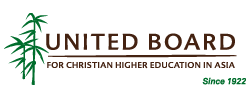 Whole Person Education Academy Nomination FormThe United Board for Christian Higher Education in Asia (United Board) is co-organizing with Ateneo de Manila University the Whole Person Education Academy (WPEA) on September 17 – 30, 2017 in Manila, Philippines.  This two-week program is in response to a felt-need among many institutions in Southeast Asia to be better at the tri-focal function of teaching, research and service, and at the same time to be equipped in whole person education – to develop persons intellectually, spiritually and ethically.  The WPEA is a training of trainers and will be in three phases. The first phase is the two-week intensive training in Manila on September 17 – 30, 2017. The second phase is the echo-training in their home institution/country.  The third phase is a harvest seminar to bring the trainers again for reflection on and evaluation of their echo-training experiences. Nominees are expected to complete the three phases of the program.The nomination form is to be completed by the head of institution, and returned to alaw@unitedboard.org by July 31, 2017.  Part I: Institution InformationPart I: Institution InformationPart I: Institution InformationPart I: Institution InformationName of Institution: Name of Institution: Name of Institution: Name of Institution: Institutional Website: Institutional Website: Institutional Website: Institutional Website: Part II: Nomination Part II: Nomination Part II: Nomination Part II: Nomination Name of Nominee: Name of Nominee: Name of Nominee: Name of Nominee: Years of Employment at the institution:Years of Employment at the institution:Years of Employment at the institution:Years of Employment at the institution:Current Position: 	Current Position: 	Current Position: 	Current Position: 	Anticipated Next Position: Anticipated Next Position: Anticipated Next Position: Anticipated Next Position: Highest Degree Earned: Highest Degree Earned: Highest Degree Earned: Highest Degree Earned: Email of Nominee: Email of Nominee: Email of Nominee: Email of Nominee: Has your institution participated in other programs or received a grant before? If so, please list all the programs and grants.  Yes/NoHas your institution participated in other programs or received a grant before? If so, please list all the programs and grants.  Yes/NoHas your institution participated in other programs or received a grant before? If so, please list all the programs and grants.  Yes/NoHas your institution participated in other programs or received a grant before? If so, please list all the programs and grants.  Yes/NoThe United Board seeks to further the development of whole person education. Please describe how participation in this program might contribute to enhance whole person education in your institution. The United Board seeks to further the development of whole person education. Please describe how participation in this program might contribute to enhance whole person education in your institution. The United Board seeks to further the development of whole person education. Please describe how participation in this program might contribute to enhance whole person education in your institution. The United Board seeks to further the development of whole person education. Please describe how participation in this program might contribute to enhance whole person education in your institution. Part III: Endorsement by Head of InstitutionPart III: Endorsement by Head of InstitutionPart III: Endorsement by Head of InstitutionPart III: Endorsement by Head of Institution I would like to nominate the above candidate for the Whole Person Education Academy. I would like to nominate the above candidate for the Whole Person Education Academy. I would like to nominate the above candidate for the Whole Person Education Academy. I would like to nominate the above candidate for the Whole Person Education Academy. I would support the above candidate for the facilitation of an echo-training for faculty in my institution.   I would support the above candidate for the facilitation of an echo-training for faculty in my institution.   I would support the above candidate for the facilitation of an echo-training for faculty in my institution.   I would support the above candidate for the facilitation of an echo-training for faculty in my institution.  Signature:Signature:Signature:Signature:Name: (Please Print Out Clearly)Name: (Please Print Out Clearly)Title:Email:Email:Email:Phone: Date:Date:Date:Date: